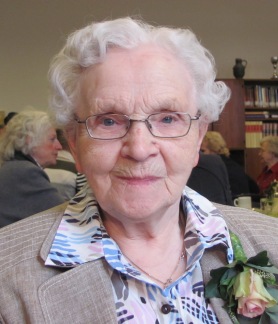 Zuster RitaGerharda Maria HoonhorstHet nieuwe jaar 2016 was nog maar net begonnen of de Heer van alle leven riep zuster Rita Hoonhorst tot zich, zij is 95 jaar geworden. Ze was er klaar voor, het was voor haar de tijd om te sterven.Zuster Rita werd geboren in Heino in een diepgelovig gezin. Tegelijk met haar één jaar oudere zus, zuster Xavera, trad ze in september 1939 in bij de Zusters van O.L. Vrouw van Amersfoort. In 1942 legde ze haar eerste geloften af. Hun zus, zuster Odilia trad in 1942 in. Zuster Rita volgde de opleiding tot onderwijzeres in O.L. Vrouw ter Eem en in 1945 behaalde ze de onderwijs akte. Vanaf 1945 is ze in diverse plaatsen werkzaam geweest aan de lagere school. In 1957, ze was toen in Wageningen, wist ze zich ook geroepen om naar Indonesië te gaan. Zuster Xavera was daar al sinds 1949. Daar heeft zij zich vol liefde en met hart en ziel ingezet voor de jeugd, als onderwijzeres en als hoofd van de school. Ze was er in de communiteiten Probolinggo, Situbondo, Surabaya en Jember. In 1989 nam ze afscheid van haar dierbaar geworden Indonesië, het werd tijd om het wat kalmer aan te doen. In Nederland was het toch ook weer wennen, na enige maanden vond ze in Vaassen haar weg, had oog en aandacht voor de mensen om haar heen en werd een geliefde zuster in de communiteit. Toen in 1995 de communiteit in Vaassen werd opgeheven ging zuster Rita naar Ootmarsum. Ook daar heeft ze zich gegeven zoals ze was, eenvoudig, eerlijk en oprecht. Ze liet bij tijden duidelijk weten wat en hoe ze over de dingen dacht en dat zette de anderen ook weer aan het denken. Ze hield van de familie en ze was bijzonder blij als haar zus, zuster Odilia van de BOKA bij haar kwam. Het was dan ook een groot verlies voor haar toen zuster Odilia in 2006 overleed.Zuster Rita was een vrouw om van te houden. Haar kracht putte ze uit stil gebed met God aan wie ze haar hele leven had toevertrouwd. De laatste jaren van haar leven bracht ze door in Amersfoort, Agnietenhove. Ze heeft diverse keren laten weten dat ze dankbaar was voor de verzorging die ze kreeg. Haar zussen, zuster Odilia en Xavera gingen haar voor naar God en nu is ook zuster Rita gestorven. We verliezen in haar een lieve, trouwe, meelevende zuster. Wij en de familie zullen haar missen. Tegelijkertijd zijn we dankbaar voor haar leven met ons.In die geest van dankbaarheid hebben we haar herdacht in de avondwake en op 6 januari 2016 hebben we tijdens de Eucharistieviering in de kapel van het Moederhuis afscheid van haar genomen. Daarna hebben we haar begeleid naar haar laatste rustplaats bij haar medezusters op de begraafplaats O.L. Vrouwe te Amersfoort.